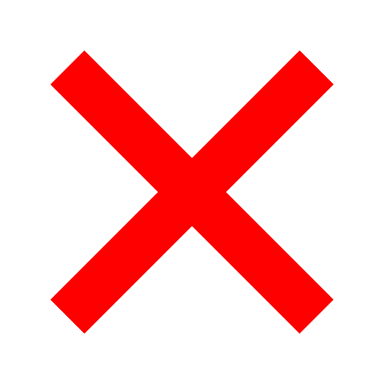 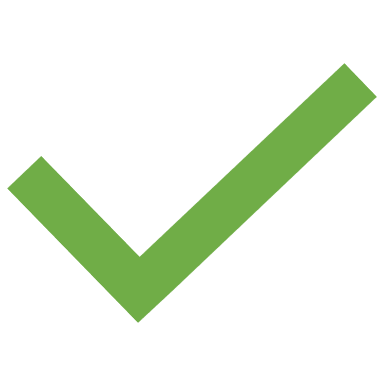 Listen, and tick 		 for right and 		     for wrong.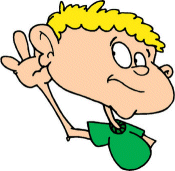 There is a big painting in the living room.There are seven chairs in the dining room.There is a yellow pillow on the bed.There are many cups in the kitchen cupboard.There are three rugs in the hallway.There is a black car in the garage.There are five toothbrushes in the bathroom.There is a cat in the yard.There is a big table in the dining room.There is a bedside table in the living room. Transcript:There is a big painting in the living room. There are six chairs in the dining room.There is a green pillow on the bed.There are many cups in the kitchen cupboard.There are two rugs in the hallway.There is a black motorcycle in the garage.There are five toothbrushes in the bathroom.There is a cat in the yard.There is a small table in the dining room.There is a bedside table in the bedroom. Name: ____________________________    Surname: ____________________________    Nber: ____   Grade/Class: _____Name: ____________________________    Surname: ____________________________    Nber: ____   Grade/Class: _____Name: ____________________________    Surname: ____________________________    Nber: ____   Grade/Class: _____Assessment: _____________________________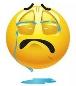 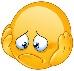 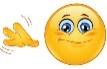 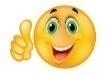 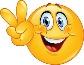 Date: ___________________________________________________    Date: ___________________________________________________    Assessment: _____________________________Teacher’s signature:___________________________Parent’s signature:___________________________